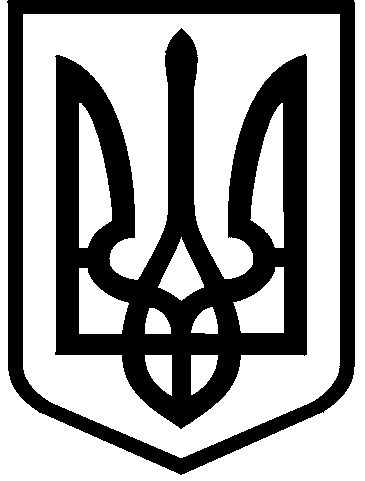 КИЇВСЬКА МІСЬКА РАДАІХ сесія VІІІ скликанняРІШЕННЯ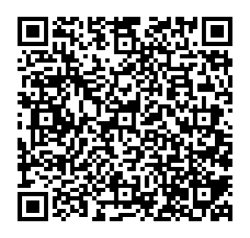 ____________№_______________Про погодження проекту землеустрою щодо встановлення (зміни) меж міста КиєваВідповідно до статей 9, 173, 186 Земельного кодексу України, статей 9, 16, 25, 30, 46 Закону України «Про землеустрій», частини другої статті 2 та частини третьої статті 25 Закону України «Про столицю України - місто-герой Київ», пунктів 34, 41 частини першої статті 26 Закону України «Про місцеве самоврядування в Україні», враховуючи рішення Київської міської ради                    від 28 березня 2002 року № 370/1804 «Про затвердження Генерального плану міста Києва та проекту планування його приміської зони на період до     2020 року», від 15 грудня 2011 року № 824/7060 «Про затвердження Стратегії розвитку міста Києва до 2025 року», від 04 грудня 2018 року № 229/6280 «Про затвердження Міської цільової програми використання та охорони земель міста Києва на 2019 - 2021 роки», з метою встановлення та зміни меж міста Києва та створення повноцінного життєвого середовища, сприятливих умов територіального розвитку міста Києва, забезпечення ефективного використання потенціалу його території із збереженням її природних ландшафтів та історико-культурної цінності та розглянувши проект землеустрою щодо встановлення (зміни) меж міста Києва, Київська міська радаВИРІШИЛА:1. Погодити проект землеустрою щодо встановлення (зміни) меж міста Києва (справа № 555555555), розроблений комунальним підприємством «Київський інститут земельних відносин», яким передбачається:- збільшити територію міста Києва на 2771,1415 гектара за                      рахунок земель Київської області, в тому числі на: 1102,2021 гектара - Гнідинської сільської ради Бориспільського району; 0,3814 гектара - Козинської селищної ради Обухівського району; 6,1060 гектара - Старобезрадичівської сільської ради Обухівського району; 6,8957 гектара - Лісниківської сільської ради Києво-Святошинського району; 0,0901 гектара - Хотівської сільської ради Києво-Святошинського району; 0,3591 гектара - Чабанівської селищної ради Києво-Святошинського району; 1,4552 гектара - Вишневої міської ради Києво-Святошинського району; 6,8934 гектара - Софіївсько-Борщагівської сільської ради Києво-Святошинського району; 1,2525 гектара - Петропавлівсько-Борщагівської сільської ради Києво-Святошинського району; 1,9174 гектара - Білогородської сільської ради Києво-Святошинського району; 0,4815 гектара за межами населених пунктів Києво-Святошинського району; 1,4433 гектара - Ірпінської міської ради; 565,1448 гектара - Погребської сільської ради Броварського району; 1076,5190 гектара - Вишгородської міської ради;- водночас передати із земель Київської міської ради до складу земель Київської області 55,4103 гектара, у тому числі до: Козинської селищної ради Обухівського району - 4,1952 гектара; Підгірцівської сільської ради Обухівського району - 0,1475 гектара; Хотівської сільської ради Києво-Святошинського району - 0,0269 гектара; Чабанівської селищної ради Києво-Святошинського району - 0,0214 гектара; Гатненської сільської ради Києво-Святошинського району - 0,0890 гектара; Вишневої міської ради Києво-Святошинського району - 0,0159 гектара; Петропавлівсько-Борщагівської сільської ради Києво-Святошинського району - 2,2772 гектара; Білогородської сільської ради Києво-Святошинського району - 0,8263 гектара; Горенської сільської ради Києво-Святошинського району - 0,9420 гектара; Зазимської сільської ради Броварського району - 0,9144 гектара; Пухівської сільської ради Броварського району - 0,9074 гектара; Калинівської селищної ради Броварського району - 3,3686 гектара; Вишгородської міської ради - 41,6785 гектара.2. Погодити межі та територію міста Києва загальною площею 85351,0849 гектара згідно з додатком до цього рішення.3. Уповноважити директора Департаменту земельних ресурсів виконавчого органу Київської міської ради (Київської міської державної адміністрації) або особу, що виконує його обов’язки:3.1. Направити проект землеустрою щодо встановлення (зміни) меж  міста Києва (справа № 555555555) до Київської обласної ради, Київської обласної державної адміністрації, Бориспільської районної ради, Бориспільської районної державної адміністрації, Обухівської районної ради, Обухівської районної державної адміністрації, Броварської районної ради, Броварської районної державної адміністрації, Гнідинської сільської ради Бориспільського району, Козинської селищної ради Обухівського району, Старобезрадичівської             сільської ради Обухівського району, Лісниківської сільської ради Києво-Святошинського району, Хотівської сільської ради Києво-Святошинського району, Чабанівської селищної ради Києво-Святошинського району, Вишневої міської ради Києво-Святошинського району, Софіївсько-Борщагівської  сільської ради Києво-Святошинського району, Петропавлівсько-Борщагівської сільської ради Києво-Святошинського району, Білогородської сільської ради Києво-Святошинського району, Ірпінської міської ради, Горенської сільської ради Києво-Святошинського району, Погребської сільської ради Броварського району, Вишгородської міської ради для його погодження.3.2. Підготувати звернення до Верховної Ради України про встановлення меж міста Києва загальною площею 85351,0849 гектара та внесення змін до розмірів територій районів Київської області, зменшивши територію Броварського району на 559,9544 гектара, Бориспільського району на 1102,2021 гектара, Обухівського району на 2,1447 гектара, Києво-Святошинського району на 15,1462 гектара, Ірпінської міської ради на 1,4433 гектара, Вишгородської міської ради на 1034,8405 гектара.3.3. Забезпечити вжиття організаційних заходів щодо подання до Верховної Ради України проекту землеустрою щодо встановлення (зміни) меж міста Києва (справа № 555555555) для його розгляду та прийняття рішення про встановлення меж міста Києва.4. Визнати таким, що втратило чинність рішення Київської міської ради від 28 лютого 2013 року № 62/9119 «Про погодження проекту землеустрою             щодо встановлення та зміни меж міста Києва».5. Контроль за виконанням цього рішення покласти на постійні комісії Київської міської ради з питань містобудування, архітектури та землекористування.Київський міський голова                                                              Віталій КЛИЧКОПОДАННЯ:Заступник голови Київської міської державної адміністрації                                                       Вячеслав НЕПОПДиректор Департаменту земельних ресурсіввиконавчого органу Київської міської ради (Київської міської державної адміністрації)                      Петро ОЛЕНИЧЗаступник директора Департаменту – начальник юридичного управлінняДепартаменту земельних ресурсіввиконавчого органу Київської міської ради (Київської міської державної адміністрації)                       Алла ВАСИЛЕНКОПОГОДЖЕНО:Постійна комісія Київської міської ради з питань містобудування, архітектурита землекористування                                                          Голова                                                                                   Олександр МІЩЕНКОСекретар                                                                                Іван КАРТАВИЙНачальник управління правового забезпечення діяльності  Київської міської ради                                                         Ганна ГАРШИНАПОДАННЯ:Заступник голови Київської міської державної адміністрації                        Вячеслав НЕПОПДиректор Департаменту земельних ресурсів виконавчого органу Київської міської ради (Київської міської державної адміністрації)                      Петро ОЛЕНИЧЗаступник директора Департаменту земельних ресурсів виконавчого органу Київської міської ради (Київської міської державної адміністрації)                      Вадим ШЕЙКОЗаступник директора Департаменту – начальник юридичного управлінняДепартаменту земельних ресурсіввиконавчого органу Київської міської ради (Київської міської державної адміністрації)                      Алла ВАСИЛЕНКОЗаступник директора Департаменту –начальник управління землеустроюДепартаменту земельних ресурсіввиконавчого органу Київської міської ради (Київської міської державної адміністрації)                       Валентина ПЕЛИХНачальник відділу землеустрою Шевченківського, Святошинського, Оболонського, Подільського районівуправління землеустрою Департаменту земельних ресурсіввиконавчого органу Київської міської ради (Київської міської державної адміністрації)		    Раїса ОЛЕЩЕНКОНачальник відділу землеустрою Голосіївського, Печерського, Солом’янського районів управління землеустрою Департаменту земельних ресурсіввиконавчого органу Київської міської ради (Київської міської державної адміністрації)		    Алла КузнєцоваНачальник відділу землеустрою Деснянського, Дніпровського, Дарницького районів управління землеустрою Департаменту земельних ресурсіввиконавчого органу Київської міської ради (Київської міської державної адміністрації)		    Станіслав коростій